ՆԱԽԱԳԻԾ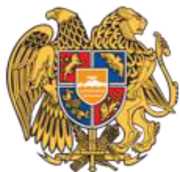 ՀԱՅԱՍՏԱՆԻ ՀԱՆՐԱՊԵՏՈՒԹՅԱՆ ՏԱՎՈՒՇԻՄԱՐԶԻ ԻՋԵՎԱՆԻ ՀԱՄԱՅՆՔԻ ԱՎԱԳԱՆԻՀայաստանի Հանրապետության Տավուշի մարզի Իջևան համայնքՀՀ, Տավուշի մարզ, ք. Իջեվան, (0263)42138 ^^^V^ոասա^^բՋ1^էx@ցա^^Լ^օաՈ Ր Ո Շ ՈՒ Մ----------- 2023 թվականի X -ՀԱՅԱՍՏԱՆԻ ՀԱՆՐԱՊԵՏՈՒԹՅԱՆ ՏԱՎՈՒՇԻ ՄԱՐԶԻ ԻՋԵՎԱՆ ՀԱՄԱՅՆՔԻ 2024Թ ԲՅՈՒՋԵՆ
ՀԱՍՏԱՏԵԼՈՒ ՄԱՍԻՆՂեկավարվելով ,, Տեղական ինքնակառավարման մասին,, ՀՀ օրենքի 18-րդ հոդվածի 1-ին մասի 5-րդ կետի և ,,Հայաստանի Հանրապետության բյուջետային համակարգի մասին,, օրենքի 32-րդ հոդվածի պահանջներովՀամայնքի ավագանին որոշում է. Հաստատել Հայաստանի Հանրապետության Տավուշի մարզի, Իջևան համայնքի 2024թ. տարեկան բյուջենԵկամուտների գծով 2442863,1 հազար դրամԾախսերի գծով 2442863,1 հազար դրամԴեֆիցիտի ծածկմանն ուղղված միջոցներ 0 հազար դրամ. Հաստատել համայնի բյուջեի եկամուտները ըստ առանձին եկամտատեսակների /հավելված 1/։.Հաստատել համայնքի բյուջեի ծախսերն ըստ գործառնական դասակարգման /հավելված 2/։.Հաստատել համայնքի բյուջեի ծախսերն ըստ տնտեսագիտական դասակարգման /հավելված 3/։.Հաստատել համայնքի բյուջեի հավելուրդը կամ դիֆիցիտը /պակասուրդը/ /հավելված 4/։.Հաստատել համայնքի բյուջեի դիֆիցիտի /պակասուրդի/ ֆինանսավորման աղբյուրները կամ հավելուրդի օգտագործման ուղությունները /հավելված 5/։.Հաստատել համայնքի բյուջեի ծախսերն ըստ գործառնական և տնտեսագիտական դասակարգման /հավելված 6/։. Սահմանել, որ ծախսերի ֆինանսավորումը կատարվում է ստացված փաստացի մուտքերի սահմաններում՝ պահպանելով ծախսերի համամասնությունները։.Թույլատրել համայնքի ղեկավարին՝ համայնքի բյուջեում կատարել փոփոխություններ, որոնց հանրագումարը չի կարող գերազանցել հաստատված ծավալի 20%-ը։Սույն որոշումը ուժի մեջ է մտնում պաշտոնական հրապարակմանը հաջորդող օրվանից և տարածվում է 2024թ. հունվարի 1-ից ծագած հարաբերությունների վրա։